КОМИТЕТ ПО ДЕЛАМ СПОРТА И ФИЗИЧЕСКОЙ КУЛЬТУРЫ МИНИСТЕРСТВА КУЛЬТУРЫ И СПОРТА РК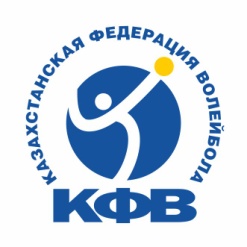 НАЦИОНАЛЬНЫЙ ОЛИМПИЙСКИЙ КОМИТЕТКАЗАХСТАНСКАЯ ФЕДЕРАЦИЯ ВОЛЕЙБОЛА  1-й тур Чемпионата Республики Казахстан по пляжному волейболу среди ДЕВОЧЕК 2005-2006 г.р.